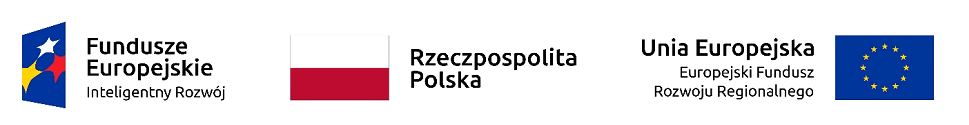 Załącznik Nr 1 do Zapytania 1/J/II2.0/2019 - Druk ofertypieczęć wykonawcy/wykonawcówNazwa i adres Wykonawcy:.....................................................................…………………………………………………………………………………………Email …………………………………………………Zamawiający:Pomorski Uniwersytet Medyczny w SzczecinieOFERTAOdpowiadając na ogłoszenie o zamówieniu – postępowanie o udzielenie zamówienia publicznego na wykonanie usługi pn.: „Pakiet usług prawnych i szkoleniowych dla uczestników projektu Inkubator innowacyjności 2.0”oferujemy: wykonanie przedmiotu zamówienia zgodnie z zapytaniem o zamówieniu, za cenę całkowitą
(brutto)  ……………….….……………. zł  (słownie złotych: ……………….……………………………….……………………………..…………….……..), 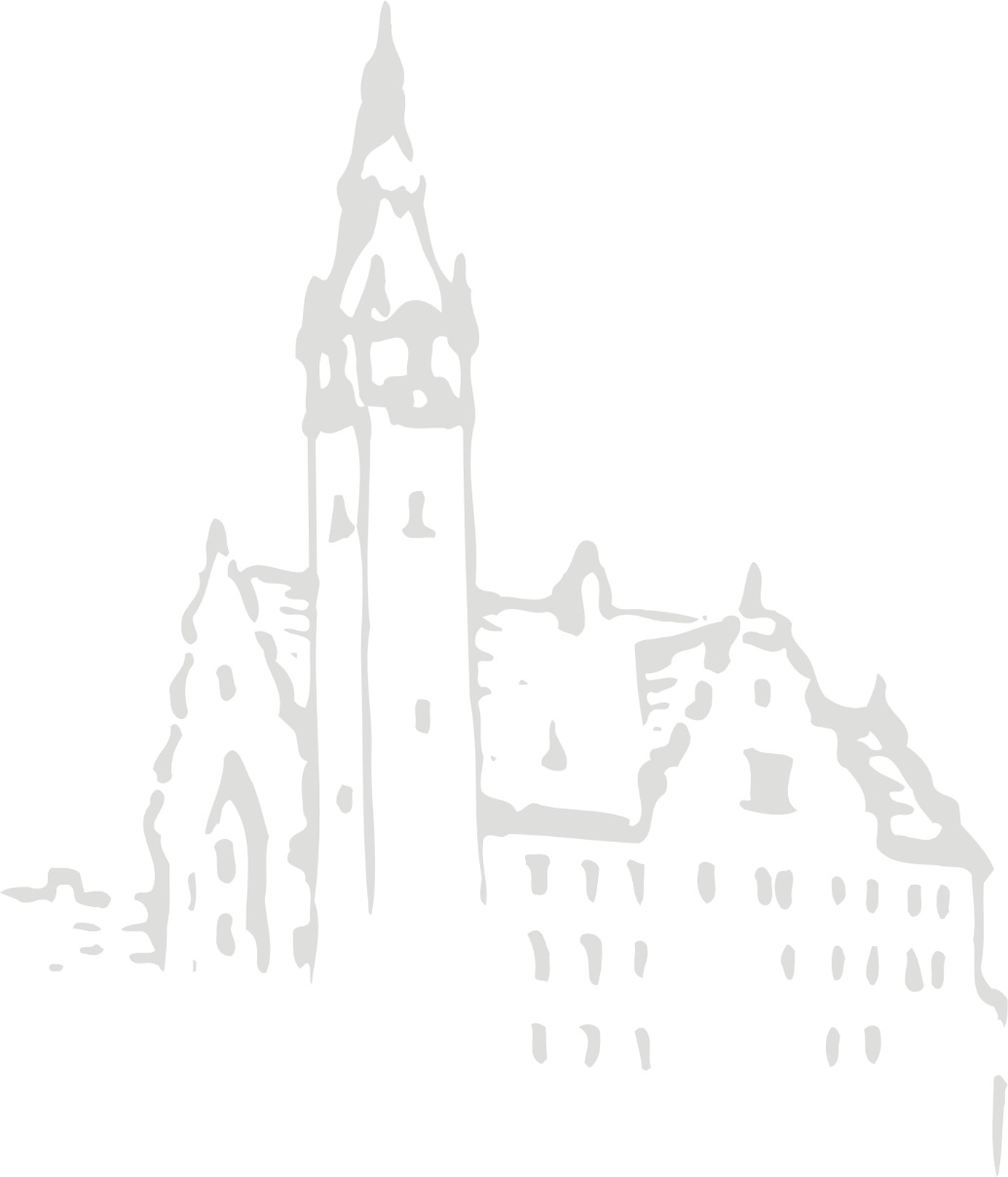 
Oświadczamy, że:uzyskaliśmy wszelkie niezbędne informacje do przygotowania oferty i wykonania zamówienia;akceptujemy wzór umowy;posiadamy wszelkie wymagane prawem uprawnienia/pozwolenia na prowadzenie przedmiotowej dzielności,spełniamy warunki udziału w postępowaniu,Załączniki do oferty:....................................................................................................................................................................................................................................., dnia ………………..                   .................................................................Podpis osób uprawnionych do składania oświadczeń woli w imieniu Wykonawcy oraz pieczątka / pieczątki